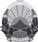 РЕПУБЛИКА СЕВЕРНА МАКЕДОНИЈА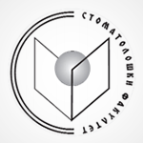 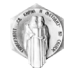 Р.Бр.ИмеПрезиме1ВањаЈушковиќ-Стојилкова